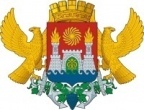 МИНИСТЕРСТВО ОБРАЗОВАНИЯ И НАУКИ РДАдминистрация городского округа "город Махачкала"Муниципальное бюджетное общеобразовательное учреждение «Средняя общеобразовательная школа № 45»367912, пос. Шамхал, гор. Махачкала,                                                 тел. 8(8722)98-80-13ул. Ленина, 38                                                              e-mail: ege200645@yandex.ru, srednaj45@mail.ru	Приказ №21/П	от 1.09.2021г.«О проведении антикоррупционных мероприятий»1.Утвердить план по формированию антикоррупционного мировоззрения среди педагогов и учащимися на 2021-22 год. 2.Провести совещание при директоре педагогических работников и довести до сведения педагогов «План противокоррупционных мероприятий на 2021-22 год».3.Классных руководителей 1-9 классов предупредить о недопустимости незаконного сбора родительских средств, не допускать неправомерных сборов денежных средств с обучающимися и их родителей( законных представителей),принуждения со стороны педагогических работников, органов самоуправления и родительской общественности к внесению благотворительных средств, сбора наличных денежных средств.4.Педагогических работников предупредить о недопустимости оказания дополнительных платных услуг в учреждении.5.Всех работников школы проинформировать о возможности привлечения к административной и уголовной ответственности при совершении противоправных деяний в порядке, установленном федеральным законодательством.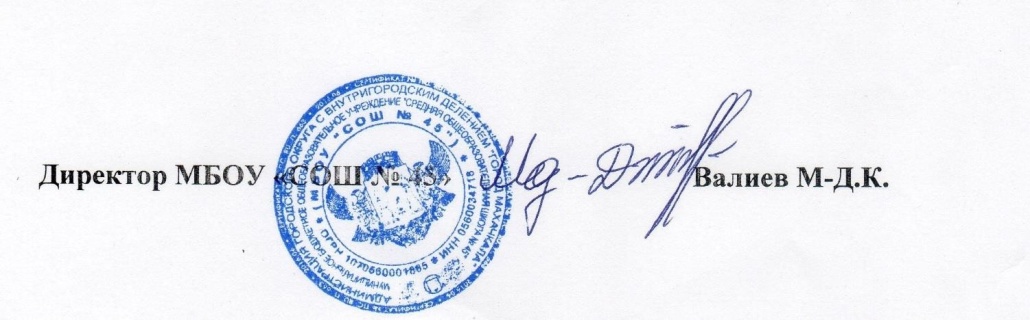 от «_____»_______2021г.                                                                                              №_________ 